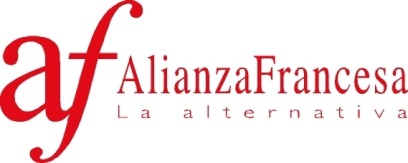 NIVEAU 7EXAMEN FINALNom et Prénom : _______________________________                    Compréhension orale   /10                (Edito p.64)Ecoutez ce bulletin d’informations de France Info (12 juin 2005 – 12h00) et répondez aux questions suivantes :1. Qui sont les différentes personnes interrogées ? …………………………………………………………………………………………………..2. Quelles sont les professions de Florence Aubenas et Hussein Hanoun ?…………………………………………………………………………………………………..3. Pour qui travaillent-ils ?…………………………………………………………………………………………………..4. Combien de temps sont-ils restés prisonniers ?…………………………………………………………………………………………………..5. Quand ont-ils été libérés ?…………………………………………………………………………………………………...6. Où se trouvent-ils au moment du bulletin ?…………………………………………………………………………………………………..7. Qui a annoncé la nouvelle de l’arrivée de Florence à son père ?…………………………………………………………………………………………………..8. Quels sont les sentiments exprimés par les personnes interrogées ?…………………………………………………………………………………………………..9. Que va faire le président de  ?………………………………………………………………………………………………….10. Où se trouve le ministre de la culture et pourquoi ?…………………………………………………………………………………………………Compréhension écrite	                       /10Compétences linguistiques	/101. Indicatif ou subjonctif. Modifiez les phrases suivantes suivant le modèle          /5Il reviendra. (Je pense) : Je pense qu’il reviendra.J’espère que tu (m’écrire) ………………………………………………………..J’ai l’impression qu’il (pleuvoir) …………………………………………………Il est possible qu’ils (venir) ………………………… ………………..avec nous.Il n’est pas certain que nous (finir)  ………………………………..avant la nuit.Les autorités demandent que vous (avoir) ………………….. un visa pour trois mois.2. Complétez par l’indicatif ou le subjonctif						/8Chère amieJe crois que Paul et Virginie (vouloir se marier) …………………………. le mois prochain. Je serais heureux que vous (venir) ………………..au mariage. Je suis sûr que votre présence leur (faire) ……………………. le plus grand plaisir. Et je ne doute pas que cela vous (faire) …………………. également plaisir. Je serais également très heureux que vos parents (pouvoir) …………………….vous accompagner ; de plus ce serait une excellente occasion pour que nous (pouvoir) ……………………enfin nous revoir. À moins qu’ils (avoir) …………………….un engagement à cette date, auquel cas je (comprendre) ……………………..….leur absence. Je compte sur vous et sur eux. Amitiés, Claude.3. Remplacer le verbe dire par un verbe plus précis : annoncer, avouer, confier, expliquer, préciser, prétendre, promettre, signifier. (*Une expression différente par phrase)		/8Après deux heures d’entretien, il a fini par dire qu’il était coupable.………………………….Pouvez-vous me dire comment marche cette machine ?………………Il n’a pas fait les photocopies, il dit qu’il n’y a plus de papier.…………………Vous en faites une fête. Ca veut dire que vous êtes vexés ?…………………….Il m’a dit, en toute confidentialité, qu’on ne connaissait pas l’origine de la fortune du gérant.………………………………Le président a dit que la séance était opuverte.………………On nous avait dit qu’il y aurait des augmentations de salaire.……………………Dites-moi exactement ce qui s’est passé.…………………………4. Complétez au discours indirect la lettre suivante. Faites les changements nécessaires. /10ADRIEN.- Alors, cet entretien, ça s’est bien passé ?CLARA.- C’est difficile à dire parce que, parfois, on te pose des questions bizarres !ADRIEN. – Ah bon ! Qu’est-ce qu’on t’a demandé ?CLARA.- D’abord des choses classiques du genre : « Quels sont vos points forts ? » (1), « Comment est-ce que vous nous avez connus ? » (2), « Qu’est-ce qui vous intéresse dans ce poste ? » (3), « Qu’est-ce que vous ferez dans dix ans ? » (4), « Quelles sont vos prétentions salariales ? » (5), etc. Et puis des choses du style : « Qui est-ce qui vous a appris à faire du vélo ? » (6), « Que cherchez-vous dans la vie ? » (7), « Quelle est la couleur de votre âme ? » (8), « Qu’est-ce qui se passerait si le soleil ne brillait plus ? » (9), « Est-ce que vous vous marierez ? » (10), etc…ADRIEN.- C’est normal, ce sont des questions de psychologues !Chère maman, cher papa.Hier j’ai eu mon premier entretien et j’ai été assez surprise par les questions que l’on m’a posées ! Tout d’abord, on m’a demandé(1)………………………………………………………………………………………………..(2)………………………………………………………………………………………………..(3)………………………………………………………………………………………………..(4)………………………………………………………………………………………………..(5)………………………………………………………………………………………………..et puis mon interlocuteur a voulu également savoir(6)………………………………………………………………………………………………..(7)………………………………………………………………………………………………..(8)………………………………………………………………………………………………..(9)………………………………………………………………………………………………..(10)………………………………………………………………………………………………C’est curieux, non ? J’attends avec impatience le résultat. Bisous.Clara5. Exprimez la cause en utilisant les expressions qui conviennent. Utilisez une expression différente par phrase.									/5L’aéroport est fermé ……………………… brouillard.Elle a été sauvé ……………………….. un nouveau médicament.Il n’est pas venu …………………………….. il était malade. (cause fausse)…………………………….. la pollution dans les grandes villes, les gens préfèrent aller vivre en province.………………………….il n’a pas plu depuis des mois, on est obligés d’arroser le jardin tous les jours.6. Exprimez la conséquence en utilisant les expressions qui conviennent. Utilisez une expression différente par phrase.								/5Il dit n’importe quoi ………………….. personne ne l’écoute.J’étais ……………………en colère……………j’ai cassé une assiette.Le restaurant était complet ;………………..on est allés dîner à la brasserie.J’étais malade, …………………………….je ne suis pas venue travailler.Elle était ……………….étrangement habillée……………..tout le monde se retournait sur son passage.7. Mettez les phrases suivantes à la forme passive.    /51. Ce juge a déjà condamné de nombreux criminels.………………………………………………………………………………………………2. Le maire va fermer le cinéma.……………………………………………………………………………………………….3. La police suspecte Michel Legrand.……………………………………………………………………………………………….4. Les ravisseurs ont tué les trois otages.………………………………………………………………………………………………..5. Mon frère avait réparé mon vélo.………………………………………………………………………………………………..8. Exprimez l’opposition en utilisant les expressions qui conviennent (mais / au contraire / à l’opposé / en revanche/ par contre/ à l’inverse de / à l’opposé de / Au lieu de / Contrairement à / Loin de / Alors que / Tandis que. Indiquez si plusieurs expressions sont possibles/ Si ….. / Autant ….. autant   /5………….. rester là, à regarder les autres s’amuser, venez danser avec nous !………….. ce qu’on imaginait, elle a trouvé l’amour et s’est mariée.………….. j’aime ma belle mère (qui est insupportable), ………….. j’adore mon beau père (qui est super sympa).………….. il est aimable, il n’est pas doué en ce qu’il fait.………….. savoir où se trouve la dame qui a disparu, la police est encore plus confondue qu’au début.Ma femme a cessé de m’aimer, elle m’a remplacé, ………….. que moi, je suis chaque jour plus amoureux d’elle.Je n’ai pas pu acquérir de billets pour que nous allions à New York. ………….. j’ai pu en acheter d’autres, mais pour passer nos vacances au Japon.Mes amies, ………….. elles sont belles, ce sont des personnes peu cultivées.Expression écrite (250 mots)			/10  Présentez ce tableau. Quelles émotions suscite-t-il en vous ? Est-ce pour vous un exemple du « beau » ? Pourquoi ? Est-ce que la peinture est le mode d’expression artistique qui vous touche le plus ? Pourquoi ?………………………………………………………………………………………………………………………………………………………………………………………………………………………………………………………………………………………………………………………………………………………………………………………………………………………………………………………………………………………………………………………………………………………………………………………………………………………………………………………………………………………………………………………………………………………………………………………………………………………………………………………………………………………………………………………………………………………………………………………………………………………………………………………………………………………………………………………………………………………………………………………………………………………………………………………………………………………………………………………………………………………………………………………………………………………………………………………………………………………………………………………………………………………………………………………………………………………………………………………………………………………………………………………………………………………………………………………………………………………………………………………………………………………………………………………………………………………………………………………………………………………………………………………………………………………………………………………………………………………………………………………………………………………………………………………………………………………………………………………………………………………………………………………………………………………………………………………………………………………………………………………………………………………………………………………………………………………………………………………………………………………………………………………………………………………………………………………………………………………………………………………………………………………………………………………………………………………………………………………………………………………………………………………………………………………………………………………………………………………………………………………………………………………………………………………………………………………………………………………………………………………………………………………………………………………………………………………………………………………………………………………………………………………………………………………………………………………………………………………………………………………………………………………………………………………………………………………………………………………………………………………………………………………………………………………………………………………………………………………………………………………………………………………………………………………………………………………………………………………………………………………………………………………………………………………………………………………………………………Expression orale			/10  « La prison sert à former des criminels »« Le football est un sport ennuyeux »« L’uniforme à l’école permet de cacher les inégalités »Choisissez une de ces affirmations et donnez votre point de vue en utilisant des expressions d’opinion.Expression orale			/10  « La prison sert à former des criminels »« Le football est un sport ennuyeux »« L’uniforme à l’école permet de cacher les inégalités »Choisissez une de ces affirmations et donnez votre point de vue en utilisant des expressions d’opinion.Expression orale			/10  « La prison sert à former des criminels »« Le football est un sport ennuyeux »« L’uniforme à l’école permet de cacher les inégalités »Choisissez une de ces affirmations et donnez votre point de vue en utilisant des expressions d’opinion.Expression orale			/10  « La prison sert à former des criminels »« Le football est un sport ennuyeux »« L’uniforme à l’école permet de cacher les inégalités »Choisissez une de ces affirmations et donnez votre point de vue en utilisant des expressions d’opinion.Expression orale			/10  « La prison sert à former des criminels »« Le football est un sport ennuyeux »« L’uniforme à l’école permet de cacher les inégalités »Choisissez une de ces affirmations et donnez votre point de vue en utilisant des expressions d’opinion.